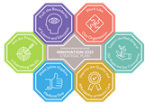         JHM Strategic Plan | Innovation 2023                                                                         Entity / Department Name:        JHM Entities & Departments | 5-Year Strategic Plan Template                                                    Date Updated:         JHM Strategic Plan | Innovation 2023                                                                         Entity / Department Name:        JHM Entities & Departments | 5-Year Strategic Plan Template                                                    Date Updated:         JHM Strategic Plan | Innovation 2023                                                                         Entity / Department Name:        JHM Entities & Departments | 5-Year Strategic Plan Template                                                    Date Updated:         JHM Strategic Plan | Innovation 2023                                                                         Entity / Department Name:        JHM Entities & Departments | 5-Year Strategic Plan Template                                                    Date Updated:         JHM Strategic Plan | Innovation 2023                                                                         Entity / Department Name:        JHM Entities & Departments | 5-Year Strategic Plan Template                                                    Date Updated: JHM GoalJHM Strategic Plan Strategy (drop down list)Entity / Department Initiative (free text)JHM Outcome(drop down list)Fiscal Year Launched(drop down list)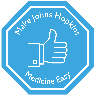 Make Johns Hopkins Medicine EasyMake Johns Hopkins Medicine EasyMake Johns Hopkins Medicine Easy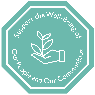 Support the Well-Being of Our People and Our Communities Support the Well-Being of Our People and Our Communities Support the Well-Being of Our People and Our Communities 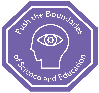 Push the Boundaries of Science and EducationPush the Boundaries of Science and EducationPush the Boundaries of Science and Education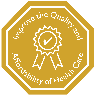 Improve the Quality and Affordability of Health CareImprove the Quality and Affordability of Health CareImprove the Quality and Affordability of Health Care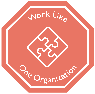 Work Like One OrganizationWork Like One OrganizationWork Like One Organization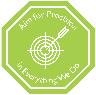 Aim for Precision in Everything We DoAim for Precision in Everything We DoAim for Precision in Everything We Do